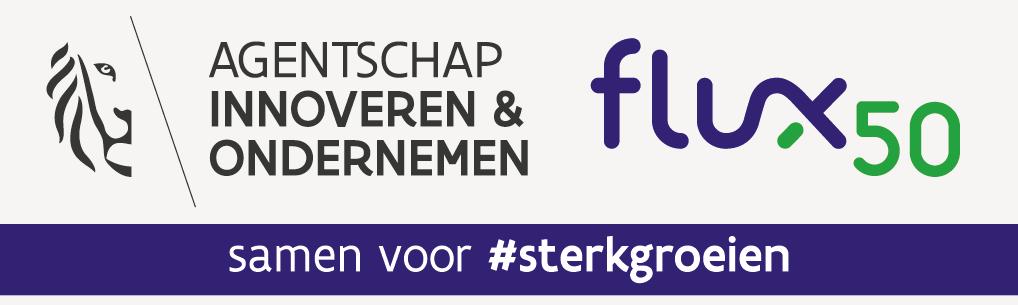 Opmaak en samenstelling van de projectaanvraagDe administratieve gegevens van de projectaanvrager(s), het overzicht van de begroting, de KPI’s en de bijlagen worden afzonderlijk in het onlineportaal opgevraagd.Deze template dient gezien te worden als een hulp voor de opmaak van de projectaanvraag. Dit document moet vervolgens, net als de overige bijlagen, op de geëigende plaats in het onlineportaal opgeladen worden.Voor het invullen van de projectaanvraag wordt uitdrukkelijk aanbevolen om de ‘Handleiding COOCK’ na te lezen ter duiding van de gevraagde informatie! De praktische indieningsmodaliteiten zijn beschreven in het oproepdocument.Tekst in ‘italic’ en andere toelichtingen – waaronder deze pagina - dienen geschrapt of vervangen te worden door eigen tekst.Checklist DEEL A: Steun aan OnderzoeksorganisatiesDeel 0: Projectbegroting Overzicht totale projectbegrotingDeel 1: Projectidentificatie Innovatiedoel Gegevens van de leden van de begeleidingsgroepDeel 2: Projectbeschrijving  Doelstellingen Collectief bereik Valorisatiestrategie Potentieel op economische impact Ruimere meerwaarde Aanpak en uitvoering Expertise en middelenDeel 3: Samenvatting voor leken  SamenvattingAfzonderlijk in het onlineportaal op te laden Excel-file met begroting per partner en gezamenlijke begroting (verplicht) Verklaring van Organisatie voor Onderzoek en Kennisverspreiding Offertes (of factuur van eerdere bestellingen of gemotiveerde kostenschatting) ter onderbouwing van de kost voor onderaannemingen vanaf € 10.000 (verplicht indien van toepassing) Bijlage m.b.t. de clusterspecifieke en/of transitieprioriteiten criteria (indien van toepassing)Andere bijlagen zijn niet toegelaten!Deel 0: ProjectbegrotingElke aanvrager en medeaanvrager vult een projectbegroting in. Het gebruik van de Template begrotingsaanvraag voor de opmaak van de begroting is verplicht! De projectbegroting wordt opgemaakt rekening houdend met de specifieke informatie die beschikbaar is in de Handleiding bij het Kostenmodel.De hoofdaanvrager bundelt de projectbegrotingen in één Excel-file, als bijlage bij het projectvoorstel.Enkel het samenvattend overzicht van de projectbegroting (totalen per partner) moet hier overgenomen worden uit de Excel-file van de detailprojectbegroting.Deel 1: ProjectidentificatieInnovatiedoelHet innovatiedoel geeft kernachtig de projectdoelstellingen weer, alsook de verwachte impact van de resultaten. Het innovatiedoel wordt opgemaakt in het Nederlands, volgens onderstaande structuur, en wordt beperkt tot ½ bladzijde voor situering en 1 bladzijde voor de rest van het innovatiedoel. Het innovatiedoel vormt de basis van de Beslissing tot Subsidietoekenning en wordt na afloop van het project gebruikt om na te gaan in welke mate de vooropgestelde doelstellingen zijn bereikt. Daarom moet het innovatiedoel op zichzelf leesbaar zijn en is het noodzakelijk dat de doelstellingen afgelijnd, concreet en verifieerbaar zijn. Verder in de projectaanvraag wordt gevraagd de situering, de doelstellingen en de verwachte impact ruimer te kaderen en te onderbouwen.SitueringGeef een beknopte situering van de concrete probleemstelling/uitdaging bij de doelgroep en de aanleiding van het project.Beschrijf de belangrijkste noden, probleemstelling, uitdagingen, kennisbehoefte, … bij de ondernemingen.Geef aan welke recent beschikbare onderzoeksresultaten (nieuwe technologie, recent afgewerkt onderzoek of bestaande kennis uit een ander domein of andere sector) hiervoor als basis kan dienen.Algemeen doelBeschrijf de algemene doelstelling van het project in 2 tot 4 zinnen in een begrijpbare, laagdrempelige taal, zonder daarbij vakjargon te gebruiken (i.c. voor perspublicatie).Beschrijf de reële doelgroep(en) van dit project: omschrijving, duidelijke afbakening (voornamelijk kmo’s/grote ondernemingen; O&O-intensief of niet), incl. geschat aantal ondernemingen die enerzijds bereikt zullen worden en anderzijds die op korte of middellange termijn na het project de projectresultaten zullen implementeren binnen hun eigen onderneming.Concrete doelenConcrete doelstellingen van het project en de beoogde resultaten (d.i. geen werkplanbeschrijving en ook geen opsomming van technische details).Hanteer hierbij het SMART-principe: Specifiek, Meetbaar, Ambitieus, Realistisch en Tijdsgebonden.Succesindicatoren (zie toelichting onder; 2 verplichte + max. 2 eigen KPI’s):KPI 1: aantal unieke ondernemingen waarbij een ondernemingsspecifiek project, gelinkt aan deel A van het COOCK-project, wordt opgestart tijdens of tot twee jaar na het einde van deel A: XX, YY, ZZ; na respectievelijk 1j, 2j en tot twee jaar na deel A;KPI 2: aantal ondernemingsspecifieke projecten, gelinkt aan deel A van het COOCK-project, die opgestart zijn tijdens of tot twee jaar na het einde van deel A: XX, YY, ZZ; na respectievelijk. 1j, 2j en tot twee jaar na deel A.Verwachte resultaten en impactBeschrijf de strategie/aanpak op vlak van valorisatie, het innovatietraject en de implementaties bij de doelgroep die mogen verwacht worden, alsook de verwachte economische impact in Vlaanderen (gekwantificeerd en met een indicatie van termijnen) en de maatschappelijke meerwaarde (indien van toepassing).Herindiening van een vorige COOCK-aanvraag (schrappen indien niet relevant)Indien deze projectaanvraag een herindiening en/of een gedeeltelijke herwerking is van een aanvraag die eerder geëvalueerd werd als COOCK-project, motiveer dan in maximum ½ bladzijde de herindiening en/of herwerking en verwijs naar de delen van de projectaanvraag die ten gronde aangepast werden in functie van de opmerkingen van de deskundigen en/of het besluit van het beslissingscomité bij het Fonds voor Innoveren en Ondernemen (voordien Hermesfonds).Dit is een ontvankelijkheidscriterium.Gegevens van de leden van de begeleidingsgroep en van reeds geïdentificeerde intenties tot ondernemingsspecifieke projectenGeef een overzicht van alle leden van de begeleidingsgroep die hun interesse voor het begeleiden van het project hebben getoond. Geef bij elke organisatie aan tot welke subdoelgroep(en) deze hoort (binnen de waardeketen). De begeleidingsgroep moet nog niet volledig zijn op moment van indiening. In de projectaanvraag wordt aangegeven hoe de begeleidingsgroep zal worden samengesteld en welke de redenen zijn om deze leden uit te nodigen.De intentieverklaringen van de leden van de begeleidingsgroep worden ter beschikking gehouden van het agentschap (m.a.w. deze dienen niet te worden opgeladen in het onlineportaal).In een tweede overzicht vermeldt u de organisaties die reeds intentie hebben tot het uitwerken en opstarten (tijdens of tot 2 jaar na afloop deel A) van een ondernemingsspecifiek project, op basis van de kennis verworven in deel A. Deze organisaties kunnen ook lid zijn van de begeleidingsgroep, maar dit is geen noodzakelijkheid (en omgekeerd)!Voor elke organisatie in tabel 1 en 2 vermeldt u een contactpersoon, telefoonnummer en e-mail, zodat Agentschap Innoveren & Ondernemen deze (desgewenst) kan contacteren tijdens de evaluatie. Verwittig deze persoon dat hij/zij door het agentschap kan gecontacteerd worden.Overzichtstabel leden van de begeleidingsgroep:Overzichtstabel van reeds geïdentificeerde intenties tot ondernemingsspecifieke projecten:Per organisatie:Deel 2: ProjectbeschrijvingIn deel 2 wordt verduidelijkt welke informatie inhoudelijk nodig is om het project te beoordelen. De structuur volgt daarom eenzelfde logica als de evaluatiecriteria die vermeld staan in de handleiding:A.	Impact van het project•	Aansluiting bij de COOCK-doelstellingen •	Collectief bereik•	Valorisatiestrategie•	Potentieel op economische impact •	Complementariteit•	Maatschappelijke meerwaarde (indien van toepassing)B.	Kwaliteit van de projectuitvoering•	Aanpak en uitvoering•	Expertise en middelenIn de handleiding COOCK is bij de verschillende hoofdstukken rond bv. steunbare activiteiten, projectbegroting en monitoring belangrijke achtergrondinformatie terug te vinden die u kan helpen bij het opmaken van de projectaanvraag.Deel 2 omvat maximaal 25 bladzijden en wordt in het Nederlands opgesteld. Dit maximum aantal pagina’s geldt inclusief de literatuur- en andere referenties en omvat normale A4 pagina’s met lettertype ’Calibri’ min. 11 pt, ‘Times New Roman’ min. 11 pt of equivalent en redelijke interlinie en marges. Het overschrijden van het maximumaantal pagina’s resulteert in de onontvankelijkheid van het projectvoorstel. Een goede aanvraag dient niet noodzakelijk de maximale grens te benaderen.A. Impact van het projectAansluiting bij de COOCK-doelstellingenIn dit deel moet het duidelijk zijn waarom en voor wie het project uitgevoerd wordt en wat men wil bereikt hebben na afloop van het project (mijlpalen, KPI’s). Het moet duidelijk zijn dat het project gericht is op het valoriseren van reeds behaalde onderzoeksresultaten door het versnellen van de introductie van technologie en/of kennis bij een ruime groep ondernemingen, middels enerzijds kennisvertaling en kennisverspreiding, en anderzijds door de opstart van ondernemingsspecifieke projecten. Daarnaast moet aangegeven worden op welke manier het project bijdraagt tot kennisverhoging bij de doelgroep. Doe dit gericht, bondig en vermijd herhalingen.Geef aan op welke manier het project tot stand is gekomen, wat de noodzaak is voor het uitvoeren van het project en beschrijf de concrete problemen/ uitdagingen/ nood aan specifieke kennis waarmee de doelondernemingen geconfronteerd worden.Toon aan in welke mate er een breed draagvlak is bij de Vlaamse doelgroep voor dit project, i.h.b. bij kmo’s en niet-onderzoeksintensieve ondernemingen.Wat zijn de vooropgestelde doelstellingen en mijlpalen? Welke directe resultaten worden beoogd met het project? Beschrijf die beoogde resultaten zo concreet (verifieerbaar) en herkenbaar mogelijk. Geef ook aan op welke termijn ze toepasbaar zullen zijn bij de (kmo) doelgroep.Geef aan in welke mate de projectresultaten (zullen) voorlopen op wat momenteel op de markt beschikbaar is en wat de impact is op het innovatievermogen van de doelondernemingen.Beschrijf de meerwaarde van het project ten opzichte van de huidige kennis bij de doelgroep.Geef aan op welke manier de ondernemingen de kennisverhoging gaan omzetten in concrete innovaties/toepassingen tijdens en na afloop van het project. Geef een beeld van wat kan verwacht worden aan ondernemingsspecifieke projecten (verwijs ook naar de hoger reeds geïdentificeerde intenties) en onderbouw zo de KPI’s in het innovatiedoel.Collectief bereikIn dit deel wordt de ruime doelgroep van ondernemingen die de resultaten van het project kunnen gebruiken beschreven, de betrokkenheid van de doelgroepondernemingen bij de projectaanvraag, en of dat kennis die overgedragen wordt in lijn ligt met de mogelijkheden van de doelgroep om deze kennis op te nemen en te gebruiken (hun absorptiecapaciteit).Aansluitend bij wat reeds geformuleerd werd onder “doelstellingen”, geef hier meer gedetailleerd aan welke ruime doelgroep van ondernemingen, in het bijzonder kmo’s en niet-onderzoeksintensieve ondernemingen, baat kunnen hebben bij de projectresultaten. Beschrijf mogelijke spillovers naar andere sectoren.Kwantificeer en typeer de reële doelgroep. Welk is het aandeel van ondernemingen waar de resultaten effectief aanleiding zullen geven tot concrete innovaties/toepassingen? Voer indien nodig een opsplitsing door in deelgroepen (bv. verschillende sectoren, verschillend absorptievermogen, ...). Vermeld de belangrijkste relevante economische gegevens (aantal bedrijven, kmo-aandeel, omzet, tewerkstelling, export …) van de (deel)doelgroep(en).Toon aan dat er voldoende absorptiecapaciteit is bij de (kmo) doelondernemingen.Geef aan op welke manier de doelgroep betrokken werd bij de voorbereiding van de projectaanvraag, toon aan dat de doelgroep actief betrokken wordt bij de uitvoering van het project en geef aan welke afspraken in dit verband zullen gemaakt worden. Geef aan hoe de begeleidingsgroep samengesteld is en georganiseerd wordt. Motiveer de keuze van de leden van de begeleidingsgroep (representativiteit, relevantie, enz.).ValorisatiestrategieIn dit deel van het project moet duidelijk gemaakt worden hoe de projectresultaten tijdens en na afloop van het project ruim verspreid en gevaloriseerd zullen worden. Stel een concreet valorisatieplan voor dat de tijdshorizon van het project overschrijdt. Geef ook aan welke expertise beschikbaar is m.b.t. de valorisatie van de resultaten uit voorgaande projecten naar Vlaamse ondernemingen (trackrecord). Er dient ook onderbouwd te worden dat de implementatie van innovaties en concrete toepassingen onmiddellijk na afloop of op middellange termijn (tot 3-5 jaar na afloop van het project) realistisch is.Beschrijf hoe de kennisverspreiding/-transfer zal bijdragen tot een versnelde introductie van technologie/kennis bij de doelgroep. Welke collectieve activiteiten worden er gepland om ondernemingsspecifieke projecten te initiëren.Naast de verspreiding van kennis naar de brede doelgroep, kan ook aangegeven worden welke activiteiten na afloop van deel A van het COOCK-project eventueel verder ondernomen zullen worden om de innovaties/implementaties bij de doelgroep te blijven bewerkstelligen en op welke manier de kennis geborgd wordt.Potentieel op economische impactIn dit deel wordt aangegeven wat de mogelijke economische impact is voor Vlaanderen bij het gebruik van de projectresultaten door de ondernemingen uit de doelgroep. Indien er verschillen zijn qua impact tussen verschillende subdoelgroepen, kunnen onderstaande zaken beschreven worden per ‘deel’ van de ruime doelgroep. Hou er rekening mee dat projecten die in hoofdzaak gericht zijn op de economische meerwaarde voor landbouwbedrijven niet kunnen gesteund worden via COOCK. Indien hun rol belangrijk is in de waardeketen, komen ze uiteraard wel in aanmerking voor kennisoverdracht, maar het moet duidelijk zijn dat er bij ‘andere’ organisaties ook een belangrijke economische meerwaarde is. Indien er geen economische impact kan geduid worden bij Vlaamse organisaties kan het project ook niet gesteund worden.Geef aan welke economische impact verwacht wordt voor de doelgroep. Geef aan wat de economisch toegevoegde waarde is voor Vlaanderen (behoud, groei of diversificatie van bedrijfsactiviteiten, tewerkstelling of investeringen …).Geef aan of, en in welke mate, de introductie van nieuwe/recente kennis/technologieën versneld wordt.Positioneer het gebruik van de projectresultaten t.o.v. commercieel beschikbare alternatieven (andere technologie of methodologie) en motiveer waarom een onderneming zou kiezen voor de in dit project beoogde technologie of methodologie.Geef aan op welke manier dit project de (internationale) competitiviteit van de doelgroep zal verhogen.Zijn er spillover effecten naar andere doelgroepen en sectoren te verwachten?Vermeld mogelijke hindernissen (extern) waardoor de economische impact kan belemmerd of vertraagd worden (bv. IP, wetgeving, marktomgeving …).Indien van toepassing, geef aan hoe nieuwe kennis beschermd kan/zal worden en welke afspraken rond het gebruik van achtergrond- en voorgrondkennis gemaakt worden met de verschillende aanvragers van het projectconsortium. Geef ook aan welke eventuele belemmeringen er zijn naar het gebruik van die kennis. Te complexe regelingen worden als een risicofactor voor het project beschouwd.ComplementariteitIn dit deel van het project wordt het project gepositioneerd t.o.v. een ander lopend (of net afgelopen) publiek gefinancierd onderzoek dat ook toegankelijk is voor de doelgroep, t.o.v. eigen onderzoekstrajecten en t.o.v. de internationale stand der techniek.Geef aan hoe het project zich positioneert ten opzichte van eventuele andere (nationale en internationale) publiek gefinancierde initiatieven/projecten? Geef aan waar synergie mogelijk is en met welke projecten er mogelijk een risico op overlap is. Indien van toepassing, beschrijf de synergieën met de huidige activiteiten van de aanvragers. Geef hierbij waar mogelijk en bondig de nodige literatuurreferenties.Geef aan of er al dan niet een mogelijk risico bestaat op marktverstoring met commerciële dienstverlening en hoe hiermee zal omgegaan worden binnen de project- en valorisatiestrategie.Maatschappelijke meerwaardeEnkel indien verwacht wordt dat het project ook duidelijk positieve gevolgen zal hebben voor maatschappij en/of milieu:Beschrijf en onderbouw/ kwantificeer de aansluiting en de impact (omvang en in de tijd) van het project bij belangrijke maatschappelijke uitdagingen en/of de verwachte meerwaarde op het vlak van duurzame ontwikkeling.B. Kwaliteit van de projectuitvoeringAanpak en uitvoeringIn dit deel wordt de globale aanpak beschreven die gehanteerd zal worden om de projectdoelstellingen te bereiken.Beschrijf globaal de aanpak en het verloop van het project. Motiveer waarom voor deze aanpak gekozen wordt en in welke mate deze bijdraagt tot de realisatie van de doelstellingen.Beschrijf de aanpak voor ruime verspreiding van de gegenereerde kennis en de resultaten van het project, op maat van de doelgroep.Schets schematisch de onderlinge samenhang tussen de verschillende activiteiten/werkpakketten (vertaalonderzoek, kennisopbouw, algemene kennisverspreiding generische cases/collectieve demonstraties).Beschrijf de uit te voeren activiteiten. Deel het project op in werkpakketten en beschrijf per werkpakket de aanpak, de taken, de personeels- en tijdsinzet en de betrokken partijen (zie onderstaande tabel).Beschrijf de verwachte risico’s en op welke manier met deze risico’s wordt omgegaan.Beschrijf globaal de strategie/aanpak op gebied van kennis/technologieverspreiding en -transfer naar de doelondernemingen, met bijzondere aandacht voor de mogelijkheden van doorstroming van de resultaten naar de kmo’s. Geef concreet aan hoe de kennis verspreid zal worden naar de ruime doelgroep.Geef aan de hand van een GANTT-grafiek duidelijk de mijlpalen en de go/no-go beslissingsmomenten weer in de tijd.Geef een overzichtstabel van de te besteden mensmaanden per partner en per werkpakket (zie hieronder).Geef in tabelvorm (zie ‘bijlage leverbaarheden’) een overzicht van de leverbaarheden. Dit zijn projectresultaten die gerelateerd zijn aan het behalen van de projectdoelstellingen. De leverbaarheden m.b.t. de categorie ‘projectspecifieke kennisontwikkeling’ zijn o.a. de beoogde wetenschappelijke en/of technologische output/leverbaarheden volgend uit de (vertaal)onderzoeks-/ontwikkelingsactiviteiten van het project. De leverbaarheden m.b.t. de categorie ‘collectieve/generieke kennisoverdracht’ hebben betrekking op de manier waarop de ontwikkelde kennis collectief (op grotere schaal) verspreid zal worden naar de brede doelgroep. Beperk je tot de belangrijkste leverbaarheden (max. 5). Beperk je tot slechts 1 – de meest relevante – categorie per leverbaarheid. Als dezelfde leverbaarheid op meerdere tijdstippen opgeleverd wordt (bv. 10 workshops of 5 artikels), geef dan het tijdstip van de eerste aan.Expertise en middelenExpertiseIn dit deel wordt aangetoond dat de vereiste expertise aanwezig is en dat de gevraagde middelen in overeenstemming zijn met de projectdoelstellingen en het werkplan.Situeer het aanvragend consortium ten opzichte van de doelgroep.Geef per partner/uitvoerder aan welke kennis en expertise ingebracht wordt.Beschrijf de complementariteit van elke partij binnen het projectconsortium. Situeer het project binnen de activiteiten van de verschillende partners. Beschrijf op welke manier de samenwerking tussen de verschillende leden van het consortium zal verlopen. Indien er met internationale onderzoekspartners samengewerkt wordt, beschrijf de meerwaarde van deze samenwerking voor het project.Motiveer de gevraagde middelen (VTE’s, overige kosten, grote onderaannemingen, …) van het project.Geef (indien van toepassing) een overzicht van de resultaten van gerelateerde voorafgaande projecten en toon aan dat deze geleid hebben tot concrete implementaties/innovaties bij de doelgroep.MiddelenHet is aangewezen om een back-upplan te voorzien voor eventuele projectfinanciering. Indien niet voldaan wordt aan de voorwaarden voor resultaatsverbintenis, staat het aanvragend consortium zelf in voor de bijkomende financiering i.e. de cofinanciering. Dit kan door eigen middelen of door bijdragen van ondernemingen. Afspraken hieromtrent neemt u op in de samenwerkingsovereenkomst.Hiervoor kan desgevallend een cofinancieringsplan opgesteld worden (tabel + onderbouwing). Maak hierin in voorkomend geval een onderscheid tussen de verschillende types bijdragen.Vergeet niet deze tabel toe te voegen!Deel 3: Samenvatting voor lekenHier geef je een korte samenvatting weer van je project, dat ook bruikbaar is voor publicatie aan het ruime publiek. Schrijf een tekst die zowel op onze website geplaatst kan worden als naar de pers kan gaan of naar gelieerde organisaties (bv. Flanders Investment & Trade) om ook een ambassadeur van het project te zijn. Er zal steeds goedkeuring gevraagd worden alvorens iets effectief te publiceren. Richtlijnen: Beantwoord deze vragen:Waarover gaat het project? Wat zijn de (max. 3) key-onderzoeksvragen (technisch, economisch, legaal, sociaal)?Wat zijn (in grote lijnen) de oplossingen?Welke factoren maken het project uniek en waardevol? Op welke indicatoren wil het consortium verschil maken? (Vb: op welk vlak versterkt het de Vlaamse concurrentiële positie? Is het internationaal de eerste maal dat dit onderzocht wordt? Andere mogelijke indicatoren die het belang van deze innovatie bevestigen: creatie van jobs, milieu, klimaat, maatschappelijke impact, economisch rendabel business model, potentiële besparing van fossiele brandstof, …Tips:Leg de focus op het algemeen doel en de verwachte impact eerder dan op het proces zelf.Vervang moeilijke technische woorden door een makkelijker synoniem. Vermijd (te) lange zinnen en ingewikkelde zinsconstructies, maak bijvoorbeeld twee zinnen van één lange zin.Hou het bondig, laat weg wat minder belangrijk is voor de doelgroepBijlage: leverbaarhedenDe te gebruiken categorieën voor de leverbaarheden zijn de volgende:PROJECTSPECIFIEKE KENNISONTWIKKELINGBasiskennis en haalbaarheidsstudie (technologisch/sociaal/economisch) rond potentiële technologie, product, proces, dienstExperimenteel gevalideerde kennis rond vernieuwende technologie, product, proces, dienstPrototypes en testopstellingen, inclusief ondernemingsspecifieke projecten en economische optimalisatieCOLLECTIEVE KENNISOVERDRACHTPublicatiesHandboek, cursus, rapport (incl. basis leggen voor studentencursus)Richtlijnen, procedures, handleidingen en codes van goede praktijk Websites, databank en applicatiesEvent, workshops, seminaries en demonstraties (incl. projectwerk met studenten)Voorbeeldtabel:Toelichting succesindicatoren: KPI’sOm het succes/verloop van het project te meten, geeft u voor de belangrijkste succesindicatoren streefcijfers op, jaarlijks en 2 jaar na afloop van deel A van het project. Deze streefcijfers moeten getuigen van een voldoende ambitieniveau en staan in verhouding tot zowel de omvang van de beoogde kennissprong bij de ondernemingen, de reële doelgroep, als de gevraagde subsidie. Geef ook aan hoe ze gemeten en opgevolgd worden.Er zijn door het agentschap twee opgelegde KPI’s vanuit de programmadoelstelling van COOCK:KPI 1: aantal unieke ondernemingen waarbij een ondernemingsspecifiek project, gelinkt aan deel A van het COOCK-project, wordt opgestart tijdens of tot twee jaar na het einde van deel A;KPI 2: aantal ondernemingsspecifieke projecten, gelinkt aan deel A van het COOCK-project, die opgestart zijn tijdens of tot twee jaar na het einde van deel A.Omschrijving verplichte KPI’s en streefcijfers (jaarlijks tijdens deel A en 2 jaar na deel A) op te nemen in het innovatiedoel.Indien relevant kunnen max. 2 bijkomende projectspecifieke KPI’s gedefinieerd worden.De KPI’s en hun toelichting vult u ook in het onlineportaal in (voor latere opvolging).Let dus op de consistentie van de streefcijfers en andere data.OrganisatieVlaamse kmo?SubdoelgroepToegezegd?OrganisatieVlaamse kmo?SubdoelgroepGeschatte startdatumRuwe raming kost (€)OrganisatieOndernemingsnummer (voor Belgische organisaties) of adresNaam van de contactpersoon en functieTel en e-mailVlaamse kmo? (zie definitie in de handleiding)Ja/nee (indien nee, aard organisatie toevoegen)Ja/nee (indien nee, aard organisatie toevoegen)Bereid tot deelname begeleidingsgroepJaNeeIntentie ondernemingsspecifiek projectJaNeeBondige motivatie van de onderneming of non-profitorganisatie tot deelname aan de begeleidingsgroep en/of de intentie tot het uitwerken en opstarten van een ondernemingsspecifiek project.Geef ook de kennissprong aan binnen de eigen onderneming die men verwacht te verwerven dankzij deel A van het COOCK-project.Bondige motivatie van de onderneming of non-profitorganisatie tot deelname aan de begeleidingsgroep en/of de intentie tot het uitwerken en opstarten van een ondernemingsspecifiek project.Geef ook de kennissprong aan binnen de eigen onderneming die men verwacht te verwerven dankzij deel A van het COOCK-project.Bondige motivatie van de onderneming of non-profitorganisatie tot deelname aan de begeleidingsgroep en/of de intentie tot het uitwerken en opstarten van een ondernemingsspecifiek project.Geef ook de kennissprong aan binnen de eigen onderneming die men verwacht te verwerven dankzij deel A van het COOCK-project.WP nummer:beginmaand:duurtijd (maand)duurtijd (maand)totaal aantal mmtotaal aantal mmTitel:Werkpakketleider:Betrokken partner:Partner 1Partner 1Partner 1Partner 2Partner 2Partner 3Partner 3………Mensmaanden:Onderaannemer(s): Vermeld hier alle betrokken onderaannemers.Onderaannemer(s): Vermeld hier alle betrokken onderaannemers.Onderaannemer(s): Vermeld hier alle betrokken onderaannemers.Onderaannemer(s): Vermeld hier alle betrokken onderaannemers.Onderaannemer(s): Vermeld hier alle betrokken onderaannemers.Onderaannemer(s): Vermeld hier alle betrokken onderaannemers.Onderaannemer(s): Vermeld hier alle betrokken onderaannemers.Onderaannemer(s): Vermeld hier alle betrokken onderaannemers.Onderaannemer(s): Vermeld hier alle betrokken onderaannemers.Onderaannemer(s): Vermeld hier alle betrokken onderaannemers.Onderaannemer(s): Vermeld hier alle betrokken onderaannemers.Doelstellingen:Geef een korte omschrijving van de doelstelling van dit werkpakket.Doelstellingen:Geef een korte omschrijving van de doelstelling van dit werkpakket.Doelstellingen:Geef een korte omschrijving van de doelstelling van dit werkpakket.Doelstellingen:Geef een korte omschrijving van de doelstelling van dit werkpakket.Doelstellingen:Geef een korte omschrijving van de doelstelling van dit werkpakket.Doelstellingen:Geef een korte omschrijving van de doelstelling van dit werkpakket.Doelstellingen:Geef een korte omschrijving van de doelstelling van dit werkpakket.Doelstellingen:Geef een korte omschrijving van de doelstelling van dit werkpakket.Doelstellingen:Geef een korte omschrijving van de doelstelling van dit werkpakket.Doelstellingen:Geef een korte omschrijving van de doelstelling van dit werkpakket.Doelstellingen:Geef een korte omschrijving van de doelstelling van dit werkpakket.Taken: beschrijving van de activiteiten, … Een werkpakket kan in verschillende taken opgesplitst worden omwille van de verschillende inhoudelijke aspecten en/of omwille van de omvang van het werkpakket.Taken: beschrijving van de activiteiten, … Een werkpakket kan in verschillende taken opgesplitst worden omwille van de verschillende inhoudelijke aspecten en/of omwille van de omvang van het werkpakket.Taken: beschrijving van de activiteiten, … Een werkpakket kan in verschillende taken opgesplitst worden omwille van de verschillende inhoudelijke aspecten en/of omwille van de omvang van het werkpakket.Taken: beschrijving van de activiteiten, … Een werkpakket kan in verschillende taken opgesplitst worden omwille van de verschillende inhoudelijke aspecten en/of omwille van de omvang van het werkpakket.Taken: beschrijving van de activiteiten, … Een werkpakket kan in verschillende taken opgesplitst worden omwille van de verschillende inhoudelijke aspecten en/of omwille van de omvang van het werkpakket.Taken: beschrijving van de activiteiten, … Een werkpakket kan in verschillende taken opgesplitst worden omwille van de verschillende inhoudelijke aspecten en/of omwille van de omvang van het werkpakket.Taken: beschrijving van de activiteiten, … Een werkpakket kan in verschillende taken opgesplitst worden omwille van de verschillende inhoudelijke aspecten en/of omwille van de omvang van het werkpakket.Taken: beschrijving van de activiteiten, … Een werkpakket kan in verschillende taken opgesplitst worden omwille van de verschillende inhoudelijke aspecten en/of omwille van de omvang van het werkpakket.Taken: beschrijving van de activiteiten, … Een werkpakket kan in verschillende taken opgesplitst worden omwille van de verschillende inhoudelijke aspecten en/of omwille van de omvang van het werkpakket.Taken: beschrijving van de activiteiten, … Een werkpakket kan in verschillende taken opgesplitst worden omwille van de verschillende inhoudelijke aspecten en/of omwille van de omvang van het werkpakket.Taken: beschrijving van de activiteiten, … Een werkpakket kan in verschillende taken opgesplitst worden omwille van de verschillende inhoudelijke aspecten en/of omwille van de omvang van het werkpakket.Taak 1:Taak 1:Taak 2:Taak 2:……Verwachte resultaten en leverbaarheden:Vermeld wat de te verwachte concrete resultaten/leverbaarheden zullen zijn.Beschrijf welke mijlpalen/beslissingsmomenten en/of KPI’s gekoppeld zijn aan dit werkpakket (indien van toepassing).Verwachte resultaten en leverbaarheden:Vermeld wat de te verwachte concrete resultaten/leverbaarheden zullen zijn.Beschrijf welke mijlpalen/beslissingsmomenten en/of KPI’s gekoppeld zijn aan dit werkpakket (indien van toepassing).Verwachte resultaten en leverbaarheden:Vermeld wat de te verwachte concrete resultaten/leverbaarheden zullen zijn.Beschrijf welke mijlpalen/beslissingsmomenten en/of KPI’s gekoppeld zijn aan dit werkpakket (indien van toepassing).Verwachte resultaten en leverbaarheden:Vermeld wat de te verwachte concrete resultaten/leverbaarheden zullen zijn.Beschrijf welke mijlpalen/beslissingsmomenten en/of KPI’s gekoppeld zijn aan dit werkpakket (indien van toepassing).Verwachte resultaten en leverbaarheden:Vermeld wat de te verwachte concrete resultaten/leverbaarheden zullen zijn.Beschrijf welke mijlpalen/beslissingsmomenten en/of KPI’s gekoppeld zijn aan dit werkpakket (indien van toepassing).Verwachte resultaten en leverbaarheden:Vermeld wat de te verwachte concrete resultaten/leverbaarheden zullen zijn.Beschrijf welke mijlpalen/beslissingsmomenten en/of KPI’s gekoppeld zijn aan dit werkpakket (indien van toepassing).Verwachte resultaten en leverbaarheden:Vermeld wat de te verwachte concrete resultaten/leverbaarheden zullen zijn.Beschrijf welke mijlpalen/beslissingsmomenten en/of KPI’s gekoppeld zijn aan dit werkpakket (indien van toepassing).Verwachte resultaten en leverbaarheden:Vermeld wat de te verwachte concrete resultaten/leverbaarheden zullen zijn.Beschrijf welke mijlpalen/beslissingsmomenten en/of KPI’s gekoppeld zijn aan dit werkpakket (indien van toepassing).Verwachte resultaten en leverbaarheden:Vermeld wat de te verwachte concrete resultaten/leverbaarheden zullen zijn.Beschrijf welke mijlpalen/beslissingsmomenten en/of KPI’s gekoppeld zijn aan dit werkpakket (indien van toepassing).Verwachte resultaten en leverbaarheden:Vermeld wat de te verwachte concrete resultaten/leverbaarheden zullen zijn.Beschrijf welke mijlpalen/beslissingsmomenten en/of KPI’s gekoppeld zijn aan dit werkpakket (indien van toepassing).Verwachte resultaten en leverbaarheden:Vermeld wat de te verwachte concrete resultaten/leverbaarheden zullen zijn.Beschrijf welke mijlpalen/beslissingsmomenten en/of KPI’s gekoppeld zijn aan dit werkpakket (indien van toepassing).Overzichtstabel van de te besteden mensmaandenOverzichtstabel van de te besteden mensmaandenOverzichtstabel van de te besteden mensmaandenOverzichtstabel van de te besteden mensmaandenOverzichtstabel van de te besteden mensmaandenOverzichtstabel van de te besteden mensmaandenWPPartnerJaar 1Jaar 2 Jaar 3TOTAAL1Partner 1Partner 2……TOTAALOmschrijving leverbaarhedenHoofdcategorieVoorziene timingProjectspecifieke kennisontwikkelingmaandBv. Het valideren van de applicatie in een praktijksettingX318Bv. mijlpaal 1: beschikbaarheid van de kosten/batenanalyse voor de implementatie van een nieuwe methode bij een kmo van de doelgroep, die representatief is voor andere kmo’sX112Collectieve/generieke kennisoverdrachtmaandBv. 10 workshops voor organisaties uit de doelgroep om deelresultaten te demonstrerenY56 (start 1ste workshop)Bv. inschakelen van studenten voor het uitvoeren van een ‘acceptatie’ onderzoek van een nieuwe softwaretoolY512